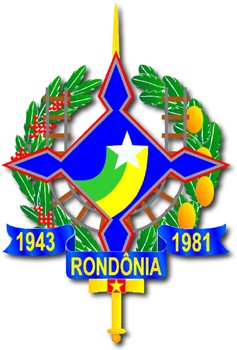 GOVERNO DO ESTADO DE RONDÔNIAGOVERNADORIADECRETO Nº 17.142, DE 24 DE SETEMBRO DE 2012PUBLICADO NO DOE Nº 2066, DE 25.09.12Regulamenta o dever de repassar os recursos dos Fundos Especiais para a Conta Única nos termos da Lei n.2.839 de 31/08/2012.O GOVERNADOR DO ESTADO DE RONDÔNIA, no uso das atribuições que lhe confere o artigo65, inciso V, da Constituição Estadual,CONSIDERANDOa necessidade de dar mais agilidadeao cumprimento da Lei n.2.839 de 31/10/2012,D E C R E T A:Art.1º Fica o Secretário de Estado de Finanças autorizado a transferir, de Ofício, os valores necessários ao cumprimento da Lei n.2.839 de 31/08/2012, observando seus limites e condições.Art.2º Este Decreto entra em vigor na data de sua publicação.Palácio do Governo do Estado de Rondônia, em 24 de setembro de 2012, 124º da República.CONFÚCIO AIRES MOURAGovernador